               202.. yılı içerisinde ………………….… İlçesinde  S.S. .………… Nolu ……………………….…………  Koop. de 31 HO …… Plakalı aracımla Yolcu taşımacılığı yapmaktayım, aracım eskidiğinden dolayı plakamı yeni aldığım araca takmak istiyorum gereğinin yapılmasını arz ederim. .../.../202.. ADRES:                                                                                                          Adı Soyadı:  T.C Kimlik No:                                                                                                                     Cep Telefonu:                                                                                                                                   İmza:NOT: GÜZERGAHININ SÜRESİ OLUPTA ARACINI YENİLEMEK İSTEYENLER İÇİN GEÇERLİDİR. HO PLAKA ARAÇ YENİLEMEDE İSTENİLEN BELGELER       ARAÇ SAHİBİNİN:                   Araç Ruhsat Fotokopisi (fatura veya Ruhsatı)Araç Sigorta Fotokopisi        Araç Sahibinin Sabıka Kaydı (Adliye veya E-devlet üzerinden Resmi Kuruma verilmek üzere alınacaktır)Ehliyet Sorgulama(Aracı Kullanıyorsa; Nüfus müdürlüklerinden veya E-devlet üzerinden barkotlu olarak alınacaktır)1 Adet ResimSÜRÜCÜNÜNEhliyet Sorgulaması (Nüfus müdürlüklerinden veya E-devlet üzerinden barkotlu olarak alınacaktır)Sabıka Kaydı (Adliye veya E-devlet üzerinden Resmi Kuruma verilmek üzere alınacaktır)PSİKOTEKNİK belgesinin fotokopisi (E devlet üzerinden)1 Adet Resim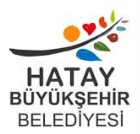 HATAY BÜYÜKŞEHİR BELEDİYESİULAŞIM DAİRESİ BAŞKANLIĞINA(-HO- PLAKA ARAÇ YENİLEME TALEBİ )